V  Областной Слет  «Способная и талантливая молодежь – наше будущее»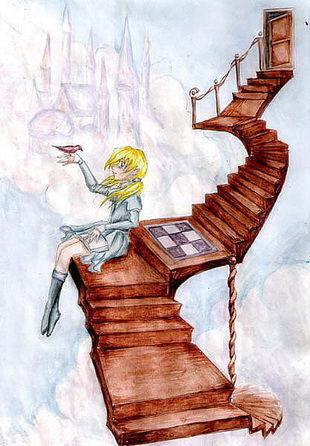 Номинация «Литературная гостиная»Сочинение-эссеРаз ступенька, два ступенька…                                                                                Выполнила:            Сохненко Юлия           обучающаяся  9 класса            МОКУ « Кабырдакская сош»            Тюкалинского района          Омской области          Руководитель:          Юрлова Е.Е.          учитель русского языка и                               литературы           МОКУ «Кабырдакская сош»                                                             2011Раз ступенька, два ступенька…И все выше я шел, и дрожали ступени,И дрожали ступени  под ногой у меня.К. Бальмонт.  Моя жизнь представляется мне лестницей, ведущей  наверх. Где-то там, наверху, Совершенство, полное познание себя и что-то еще, чему я пока не знаю названия. Каждый день, открывая в этом мире новое, преодолевая страхи и сомнения, я иду по этой лестнице.    Ступенька…еще ступенька… На этом пути бывает страшно и скользко, иногда я совершаю неудачные шаги, рядом со мной оказываются и друзья и недоброжелатели…Но видимо это и есть жизнь!   Вот  уже почти пять лет я пишу стихи. Это тоже ступеньки в бесконечной лестнице наверх.Ступень первая: Дебют   Снова пришла на урок литературы, думала, будем что-то  читать, а тут  рифмы какие-то, ямбы, хореи – все так сложно, и задали нам дома попробовать себя в литературном творчестве.  Я?! Сочинять?! Писать стихи могут только поэты, они люди необыкновенные, а я обычная! Успокоившись, все-таки решила попробовать. Это конечно было нелегко: несколько потраченных часов, множество исписанных листов бумаги…и вот оно…Как чудесно жить в деревнеНа родимой стороне,Где мороз зимой рисуетМне картины на окне.   Учитель сказал, что это стихи. Я так обрадовалась, как ребенок новогодней елке! Сразу же захотелось написать еще что-нибудь.Ступень вторая: Первый конкурс   В школе объявили конкурс на лучшую литературную работу о родном крае. Я написала большое, и как мне тогда казалось, хорошее стихотворение. Результатов ждала с нетерпением. Но, увы…! Я не стала даже призером. Было обидно до слез. Почему другие могут что-то лучше меня?! Я тоже смогу!Ступень третья: Я учусь    Я поняла, если хочешь чего-то достичь, надо много трудиться. Иду заниматься в литературный кружок. Меня ждет много открытий. Я узнаю, что такое фигурные стихи, моноримы, палиндромы и прочее.    Оказалось, что за страницами школьного учебника скрывается очень много всего интересного. Теперь я не только читаю чужие стихи, но и могу анализировать  их, брать что-то новое для себя. Теперь мои произведения стали гораздо лучше.Ступень четвертая: ПризнаниеВ школе снова объявили конкурс творческих работ. Я, конечно же, в нем участвую. Написала стихотворение о здоровом образе жизни. Ждала результатов.   Этот день мне запомнился надолго. На школьной линейке объявляют результаты: третье место - меня нет, второе - не я, чувствую,  как  отчаянье накрывает меня волной. Неужели я совсем ни на что не способна?! И тут слышу: «Победитель конкурса  Сохненко Юлия»  О, Боже, что это?! Это мое имя назвали?! Эмоции настолько переполнили меня, что я даже растерялась. Никогда еще я не была так счастлива!   Конечно, в творчестве победы не главное, гораздо важнее признание самовыражения твоей личности. Если я стала первой, значит, мое творчество кому-то интересно!Ступень пятая: Я расту   Эта победа много значила для меня. Мне уже было не страшно показывать свои творения окружающим. Я стала увереннее, и это, конечно, повлияло на мои взаимоотношения с людьми. У меня появилось много друзей, педагоги стали относиться ко мне с большим вниманием. Это бесспорно приятно, но и требует  больше ответственности. Я всегда училась хорошо, но теперь стала учиться лучше. Стыдно быть не первой!Ступень шестая: Стихия стихов   Теперь стихи неразрывно связаны со всем, что происходит в моей  жизни. Я не могу объяснить, как они рождаются, это происходит независимо от моей воли, но это всегда наиболее полное выражение моих чувств.   Я люблю рисовать, но рисунок – это только застывший зрительный образ. В нем сложно передать движение чувств и мыслей. Словом же можно передать жизнь во времени.  Я занимаюсь танцами, очень люблю танцевать. Звучит музыка. Мои движения в гармонии с ней…, но,  ни движения рук, ни мимика – ничто не может передать все то, что я в этот момент чувствую и о чем думаю. Это может только слово.Ступень седьмая: Мнение профессионалов   За несколько лет моих творческих поисков, написано много стихов. Я решила показать их профессионалам, было интересно услышать их мнение. Поэтому я  приняла  участие в научно-практической конференции учащихся и стала лауреатом районного и областного  этапа. Сборник моих стихотворений  я назвала «Я учусь…»,  потому что я пока всему учусь, в том числе и в творчестве.   Мне, конечно, было лестно услышать похвалу из уст омской поэтессы Марины Безденежных, но я также понимаю, что это меня ко многому обязывает.   Участвуя в конференции, я познакомилась с ребятами, которые тоже увлекаются поэзией. Было интересно!Ступень восьмая: Моя первая книга   В августе, накануне Дня города, в Тюкалинской  библиотеке имени Иванова состоялась презентация моей первой книги. Это сборник стихотворений «Неизвестная страна». Я стала частью поэтического сообщества.    Я счастлива, и мне безумно приятно, что эти чувства разделяет со мной множество дорогих мне людей: прежде всего моя большая семья, мои педагоги, одноклассники, любимые друзья…они верят в меня, именно поэтому я хочу связать свою жизнь с литературным творчеством, а именно стать профессиональным писателем или журналистом.   В моем творческом пути пройдено немало ступеней. Постигая вкус победы и горечь разочарований, с каждым шагом я становлюсь сильнее, взрослее…   Но впереди еще очень много ступеней… 